Western Australia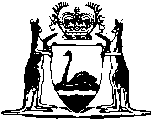 Highways (Liability for Straying Animals) Act 1983Highways (Liability for Straying Animals) Regulations 2016Western AustraliaHighways (Liability for Straying Animals) Regulations 2016Contents1.	Citation	12.	Commencement	13.	Terms used	14.	Maximum damages amount	1Notes	Compilation table	3Defined termsHighways (Liability for Straying Animals) Act 1983Highways (Liability for Straying Animals) Regulations 20161.	Citation		These regulations are the Highways (Liability for Straying Animals) Regulations 2016.2.	Commencement		These regulations come into operation as follows —	(a)	regulations 1 and 2 — on the day on which these regulations are published in the Gazette;	(b)	the rest of the regulations — on the day on which the Highways (Liability for Straying Animals) Amendment Act 2016 section 5 comes into operation.3.	Terms used		In these regulations — 	commencement day means the day on which the Highways (Liability for Straying Animals) Amendment Act 2016 section 5 comes into operation;	WPI means the wage price index for ordinary time hourly rates of pay excluding bonuses (all sectors) (original) for Western Australia published by the Australian Statistician referred to in the Australian Bureau of Statistics Act 1975 (Commonwealth) section 5.4.	Maximum damages amount	(1)	For the purposes of section 4(1) of the Act the amount prescribed is — 	(a)	for the period that begins on commencement day and ends on 30 June 2017 — $4 000 000;	(b)	for a financial year (the relevant year) commencing on or after 1 July 2017 — the amount obtained by varying the amount for the preceding financial year (the preceding year) by the percentage by which the WPI varied between the last December quarter before the preceding year commenced and the last December quarter before the relevant year commenced.	(2)	If the amount obtained under subregulation (1)(b) is not a multiple of $500 it is to be rounded off to the nearest multiple of $500 (with an amount that is $250 more than a multiple of $500 being rounded off to the next highest multiple of $500).Notes1	This is a compilation of the Highways (Liability for Straying Animals) Regulations 2016.  The following table contains information about those regulations.Compilation tableDefined terms[This is a list of terms defined and the provisions where they are defined.  The list is not part of the law.]Defined term	Provision(s)commencement day	3preceding year	4(1)relevant year	4(1)WPI	3CitationGazettalCommencementHighways (Liability for Straying Animals) Regulations 20162 Dec 2016 p. 5387-8r. 1 and 2: 2 Dec  2016 (see r. 2(a));
Regulations other than r. 1 and 2: 3 Dec 2016 (see r. 2(b) and Gazette 2 Dec 2016 p. 5383)